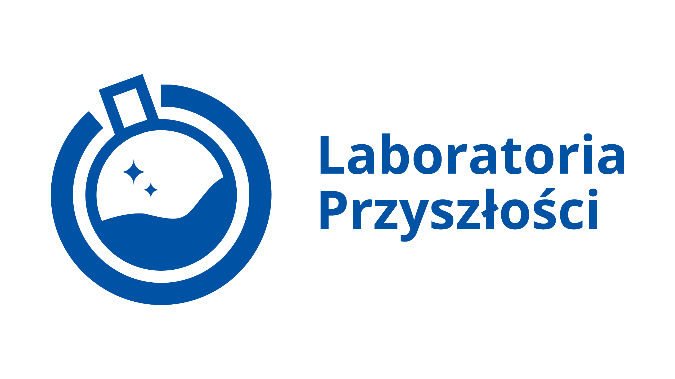 Oznaczenie sprawy: 03/2022Informacja z otwarcia ofertZamawiający, przedstawia informację z otwarcia ofert, składanych na zapytanie ofertowe.Zostały otwarte następujące oferty:Część nrNazwa albo imię i nazwisko oraz siedziba lub miejsce prowadzonej działalności gospodarczej albo miejsce zamieszkania wykonawcy, którego oferta została otwartaCena oferty1Educarium Sp. z o.o.Ul. Grunwaldzka 20785-451 Bydgoszcz18969,002WR Serwis Gniazdowice 86, 32-100 Proszowice21000,00